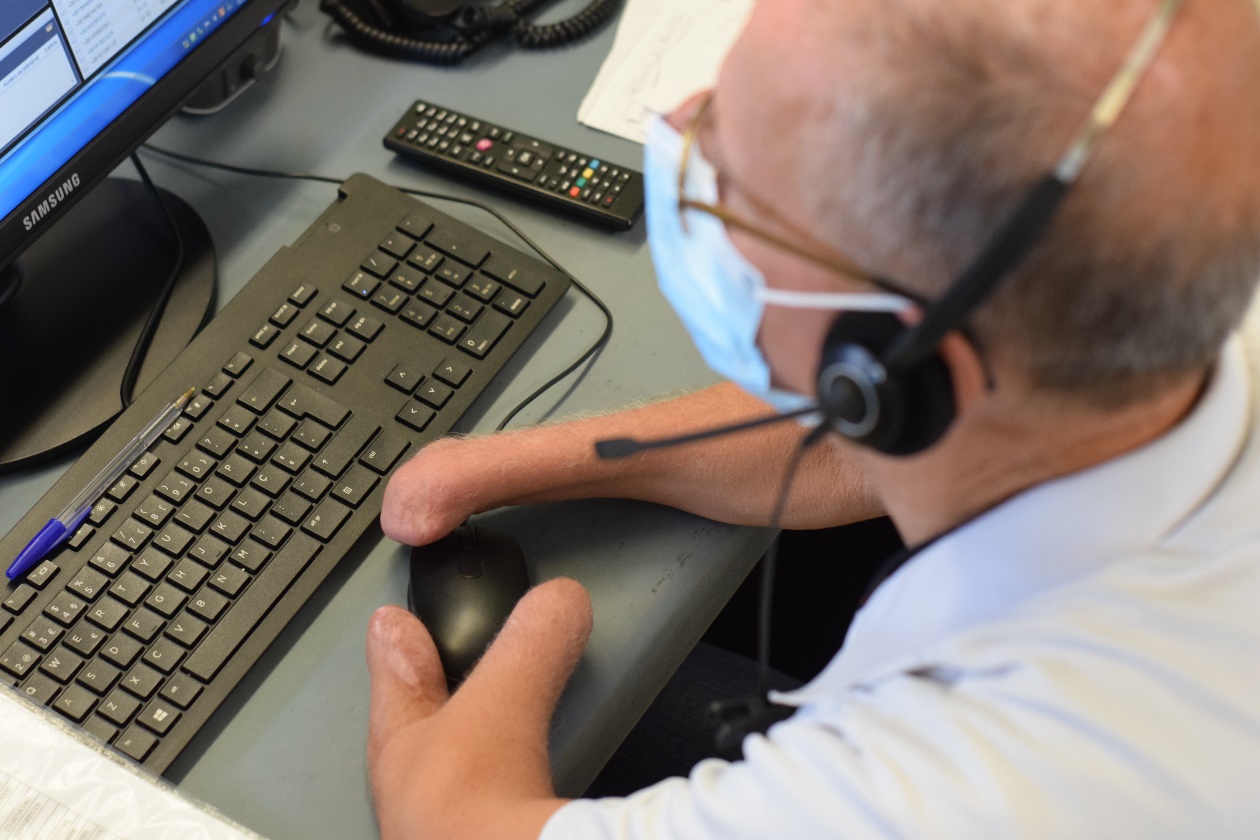 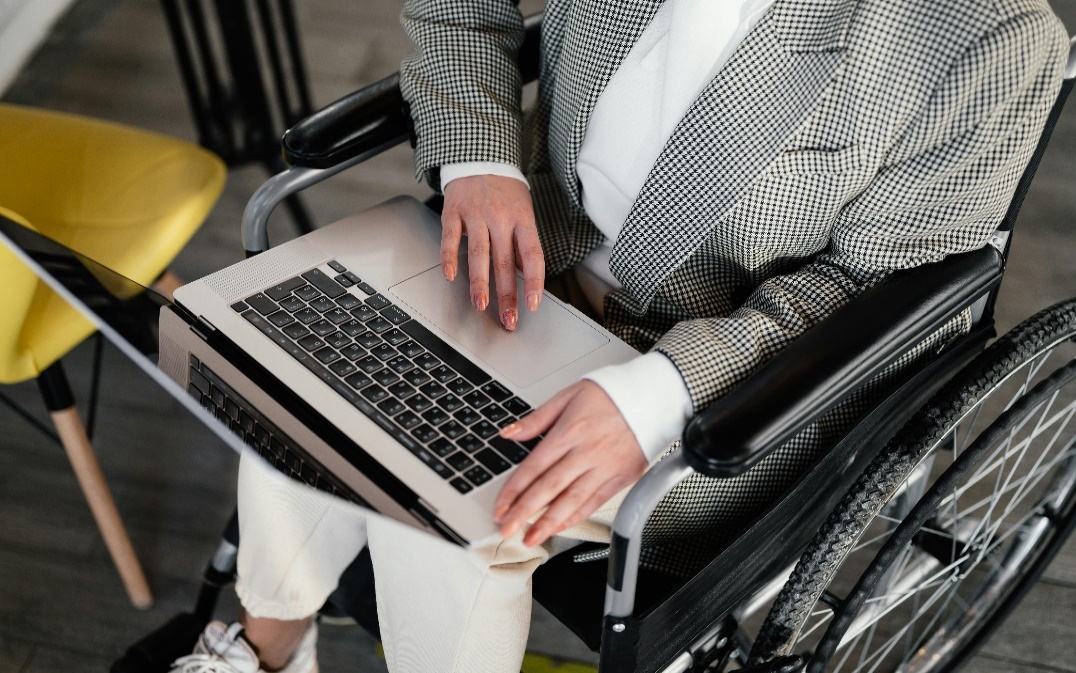 How do managers accommodate employees?Once you have reviewed all information and made an informed decision
  about the accommodation request, you are responsible for informing
  the employee of the decision and when it will be implemented. Or, 
  promptly advising the employee of the reason why the duty to 
  accommodate does not apply.  

  Acquisition cards1 are to be used for the purchase of
  accommodation-related items, to the extent possible, so that all 
  employees can be empowered, equipped, and positioned to work
  safely, effectively, and productively.  GENERAL PROCESS FOR MANAGERS | 2023Current: January 2024
Do not editThis document is meant to 
provide managers with general 
guidance and does not replace 
applicable policies and 
directives. In the event of a 
conflict, applicable policies and 
directives apply.When a barrier cannot be removed, managers are responsible for satisfying the employer’s legal duty to accommodate an individual’s needs when they stem from one of the grounds prohibited by the Canadian Human Rights Act.  They are also responsible for determining when the duty to accommodate applies with guidance from their functional advisors.Please refer to the Duty to Accommodate: A General Process for Managers for additional information about these 5 steps. 

[FOOTNOTE]
1The Directive on Payments states that Chief Financial Officers are responsible for ensuring that acquisition cards are used when it is economical and feasible to do so, ensuring that appropriate management practices and internal controls are in place with respect to their use. The Supply Manual provides guidance on the use of acquisition cards within the financial and procurement authorities delegated to departments, and the Contracting Policy also requires technical authorities to incorporate accessibility criteria when specifying requirements for goods and services, where appropriate. 